中国百姓才艺网网络信息服务费办法（鞍山华龙嘉艺文化艺术有限公司） 1、《百艺快讯》：24小时内发稿子（软文在300字内、图片5张以里）300元，保存期2年《国内新闻》：省市级消息的稿件500元一篇；《工艺博览》：缴纳1000元工艺品可发布广告，保存期2年。 2、《声乐》《器乐》《曲艺》《舞蹈》《戏曲》《少儿》《体育》《文化旅游》《才艺绝活》《记者说事》《非遗展示》《藏品拍卖》《艺术人生》《企业动态》《才艺培训》《艺术人生》《民间文化》《视频新闻》《影视传媒》《百姓大舞台》等21个频道：视频文件（5分钟内）及软文介绍人物（500字稿子），首登管理费1000元（2年），第三年后每年300元。中途换照片、改软文免费。 3、《书画》频道：软文500字、图片5张。首登1000元（每年可3幅作品易换），如果第二年以后保持网页可每年300元（可2幅作品）。 4、《名家书画》频道：省、国家级书法绘画家，首登2000元（可4幅作品易换）；如果第二年以后保持网页可每年交1000元（可3幅作品易换）。 5、《合作发展》频道：发布广告首登1000元（可物资顶替）、第二年以后保持网页可每年交300元。 6、《会员风采》《文学》《百姓明星》频道：500字软文、3张图片，首登600元网上宣传3年，第4年后保持网页可每年交100元.；团体会员1000元;企业会员5000元、理事会员单位1万元、副理事长会员单位2万元、理事长单位10万元。 7、首页幻灯片位置：依次第（1）50万元；（2）40万；（3）30万；（4）20万；（5）10万。 8、《网上星光大道》、《少儿明星》频道：每个窗口2000元/年，第二年保存缴纳费用500元。 9、《带您走进》《才艺达人》《新星推介》《党建工作》《名师名教》《名家讲坛》频道：2000元，以后每年500元。 10、《慈善公益》频道：省市级30元红包发布。11、友情链接：必须是正规网站，点击率日10000以上。 12、视频拜年、祝福词：制作费用2分钟200元，网上宣传100元。 13、《中国百姓才艺网文化艺术交流牌子》《中国百姓才艺网少儿艺术活动基地》《中国百姓才艺网工艺品培训基地》《中国百姓才艺网文化旅游活动基地》《中国百姓才艺网长期战略合作伙伴》《中国百姓才艺网书画分院》：牌匾1000元。 14、中国百姓才艺网分站：市级站2000元；区级站1000元；社区联络站500元。 15、网站主页面广告：1/4广告条每年5000元.，通长条1.6万元； 16、《艺术交流》《赛事公告》信息发布：每条300元（发布3个月）。 17、中国百姓才艺网页面左右耳广告：每年50万。 18、《百姓交易网》频道：每个单位广告100元/年（个体户）、300元/年（小型单位）、1000元/年（大型企业）。 19、推荐商品：五证俱全的名优商品，网站代理销售，推广宣传。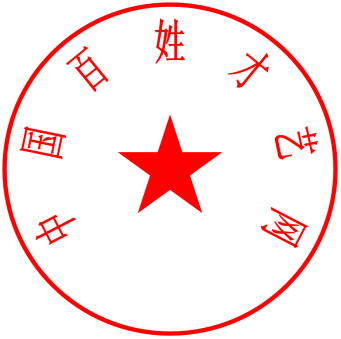 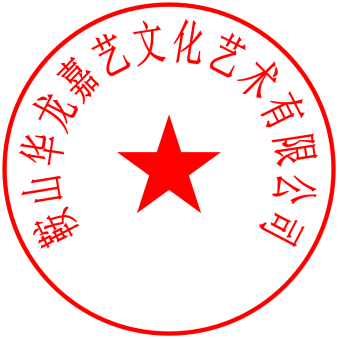 中国百姓才艺网编委会 鞍山华龙嘉艺文化艺术有限公司                                        2018年1月3日